Märchenhafter Chat!Chattet mit mir über Märchen. Wenn ihr alle Fragen richtig beantwortet, erscheint der Code zu einem Schloss.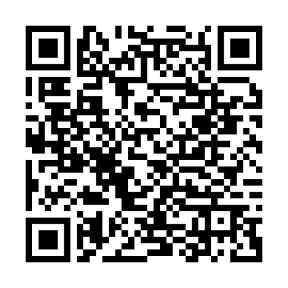 